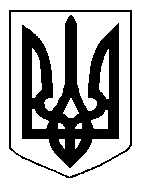 БІЛОЦЕРКІВСЬКА МІСЬКА РАДА	КИЇВСЬКОЇ ОБЛАСТІ	Р І Ш Е Н Н Я
від 15 травня 2020 року                                                                        № 5385-96-VII
Про розгляд заяви щодо надання дозволу на розроблення проекту землеустрою щодо відведення земельної ділянки у власність громадянці Ященко Ірині МихайлівніРозглянувши звернення постійної комісії з питань земельних відносин та земельного кадастру, планування території, будівництва, архітектури, охорони пам’яток, історичного середовища та благоустрою до міського голови від 25 березня 2020 року №92/02-17 , протокол постійної комісії з питань  земельних відносин та земельного кадастру, планування території, будівництва, архітектури, охорони пам’яток, історичного середовища та благоустрою від 10 березня 2020 року №208, заяву громадянки  Ященко Ірини Михайлівни від 27 лютого 2020 року №1206, відповідно до ст.ст. 12, 40, 79-1, 116, 118, 121, 122, ч.2,3 ст. 134 Земельного кодексу України, ст. 50 Закону України «Про землеустрій», ст. 24 Закону України «Про регулювання містобудівної діяльності», п.34 ч.1 ст. 26 Закону України «Про місцеве самоврядування в Україні», міська рада вирішила:1.Відмовити в наданні дозволу на розроблення проекту землеустрою щодо відведення земельної ділянки у власність громадянці Ященко Ірині Михайлівні з цільовим призначенням 02.05. Для будівництва індивідуальних гаражів за адресою: вулиця Раскової, навпроти житлового будинку №37а орієнтовною площею 0,0030 га,  за рахунок земель населеного пункту м. Біла Церква відповідно до вимог ст.ст.12, 122 Земельного кодексу України, у зв’язку з тим, що земельна ділянка перебуває у власності третіх осіб.2.Контроль за виконанням цього рішення покласти на постійну комісію з питань  земельних відносин та земельного кадастру, планування території, будівництва, архітектури, охорони пам’яток, історичного середовища та благоустрою.Міський голова             	                                                       Геннадій ДИКИЙ